Publicado en  el 16/12/2015 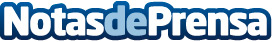 El 2015, resumido a través de las búsquedas en GoogleDatos de contacto:Nota de prensa publicada en: https://www.notasdeprensa.es/el-2015-resumido-a-traves-de-las-busquedas-en Categorias: Nacional Telecomunicaciones http://www.notasdeprensa.es